Als je een boterham met hagelslag eet, wordt een groot deel daarvan verteerd en via je bloed opgenomen door je lichaamscellen. Hieronder zie je drie stellingen over dit onderwerp.In de mond, maag, galblaas en darmen vindt vertering van voedsel plaats.Voedsel wordt onder andere verteerd omdat de voedingsstoffen klein genoeg moeten zijn om opgenomen te kunnen worden door je lichaamscellen.Darmperistaltiek vindt plaats onder invloed van dwarsgestreept spierweefsel.Welke stelling(en) is/zijn waar?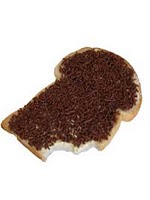 Stelling I Stelling IIStelling IIIStelling I en IIStelling I en III Stelling II en IIIStelling I, II en IIIB